Publicado en España el 04/04/2019 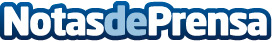 Tres de cada cuatro personas con seguro de salud combinan la sanidad pública y la privada según BraintrustEl 75% de los asegurados de salud considera que su seguro privado es un complemento al sistema de sanidad público y utiliza ambos sistemas. La rapidez en la cita, la atención y el acceso a determinados servicios o especialidades, principales motivos por los que el usuario recurre al seguro privado. Informa EKMBDatos de contacto:En Ke Medio Broadcasting912792470Nota de prensa publicada en: https://www.notasdeprensa.es/tres-de-cada-cuatro-personas-con-seguro-de Categorias: Medicina Sociedad Infantil Seguros Innovación Tecnológica http://www.notasdeprensa.es